ГБОУ для детей сирот и детей, оставшихся без попечения родителей «Плоскошская специальная (коррекционная) школа-интернат для детей с ограниченными возможностями здоровья VIII вида»Разработка урока по предмету«Социально-бытовая ориентировка»6 класс.Раздел: «Жилище»Тема урока: «Комнатные растения».                  Выполнила: учитель СБО Иванова Татьяна Викторовна.п. ПлоскошьЦель: Познакомить с комнатными растениями, их значением в жизни человека.Задачи:Образовательные:Закрепить знания по теме «Уборка жилища». Познакомить учащихся с историей появления комнатных растений, с их значением в жизни человека.Познакомить с разнообразием комнатных цветочных растений.Стимулировать учебно-познавательную деятельность.Коррекционно-развивающие: Работать над коррекцией речи, внимания;Развивать умения наблюдать, сравнивать;Обогащать словарный запас учащихся, расширять кругозор;Воспитательные:Воспитывать чувство прекрасного, бережное отношение к растениям.Формировать умение работать в коллективе, чувство ответственности.Учебно-наглядные пособия: презентация, карточки, тетради.Тип урока: комбинированный.Словарь: фитонциды, пеларгония, сенполия, каланхоэ, традесканция, сансевьера, хлорофитум, фитодизайнер.Ход урока1. Организационный момент.   Здравствуйте, ребята! У нас сегодня необычный урок, к нам пришли гости. Но, несмотря на это, я надеюсь, что вас это не смутит, и вы как всегда порадуете не только меня, но и всех присутствующих, будете внимательными и активными. Один из гостей на протяжении всего урока будет внимательно наблюдать за вами с экрана. Посмотрите, что это за гость? (Комнатный цветок).  Слайд №3. Ребята, он пришел к нам в гости не случайно. А почему, именно он, вы должны будете ответить мне в конце урока. Желаю Вам успехов!  2.Повторение пройденной темы.На прошлых уроках вы познакомились с правилами уборки жилого помещения и предметами, необходимыми для нее. Давайте проверим, как хорошо вы все усвоили.- Скажите, какие виды уборки вы знаете? Проверим ваши ответы на слайде. Слайд №4- Что отличает одну уборку от другой?(ВОПРОСЫ ПО КАРТОЧКАМ)- А теперь давайте вспомним, что нам понадобится для уборки? Угадайте основные предметы, без которых не обойтись, когда начнёте уборку:  1.                            Кроссворд: Слайд №5.1.Включи меня – я заворчу,Всю пыль я мигом проглочу. (Пылесос)2.Редко я сухой бываю.Всё что – то мою, вытираю, протираю. (Тряпка)3.По комнате я скок – поскок,А после встану в уголок. (Веник).4.На спине моей щетинки, Не оставлю ни пылинки. (Щетка)5. Если в воду меня опустить,Веселее будет мыть. (Мыло)6. Без меня вам ни туда и ни сюда,Из колодца я, из крана я  … . (Вода)- Молодцы, вы прекрасно знаете с помощью чего и как нужно наводить чистоту в доме. Но все прекрасно знают, что любое жилище должно быть не только чистым, но и уютным. Как вы думаете, что создает уют в любом доме, комнате? ( Салфетки, картины, ковры и т.п). Слайд №6.Очищают воздух, создают уют,
На окнах зеленеют
И зимой цветут. Вы узнали, о чем у нас пойдет речь?
(Комнатные растения) 3. Новая тема.Итак, тема сегодняшнего урока «Комнатные растения». Слайд №7.История комнатного цветоводства уходит корнями в глубокую древность: человеку всегда хотелось иметь рядом с собой красивые растения, украшающие его дом. Понятие "комнатное растение" существует с момента, когда он догадался бросить семя не на поле, а в горшок с землей.     Первые комнатные растения появились в Египте. III в. До н.э., на рисунках пирамид и статуй изображены фараоны на фоне комнатных цветов. Слайд №8.Ни кому не надо доказывать, что растения наши друзья и помогают нам выжить в современном мире. Трудно представить в наше время дом без цветов или окно, не украшенное зеленью. С помощью комнатных растений люди стараются восполнить дефицит общения с природой. Каждый цветок несет в дом не только красоту, но и много полезных свойств для человека. Все без исключения растения выделяют особые летучие вещества - фитонциды. Эти вещества убивают микробов, они как бы дезинфицируют воздух.- Ребята, а сейчас обратите внимание на схему.Слайд №9.Учитель. Комнатные растения бывают цветущими и декоративными. Как вы понимаете цветущие растения?Дети. Это когда у растения есть цветки, и растение один или несколько раз в год цветет.Учитель. Хорошо. Как понимаете декоративные?Дети. К декоративным комнатным растениям относятся лиственные и хвойные, вечнозеленые растения, используемые для создания красоты и уюта в помещениях.Учитель. Ребята, а какую пользу, кроме красоты, приносят комнатные растения человеку?Дети. Очищают воздух в помещениях, повышают влажность воздуха, летом при жаре охлаждают комнату, убивают вредные бактерии, помогают человеку расслабиться.4. Физ. пауза. Все встанем и на минутку превратимся в цветы. Слайд №10.Наши нежные цветки  Круги ладонями параллельно полуРаспускают лепестки  Плавно поднимаем руки вверхВетерок чуть дышит  Вздыхаем и выдыхаемЛепестки колышет  Качаем вверх поднятыми руками и верхним туловищемНаши алые цветки  Ладони параллельно полуЗакрывают лепестки  Опускаем руки, приседаемТихо засыпают  Ладони к щекеГоловой качают  Вправо – влево- А теперь, ребята, давайте рассмотрим наиболее распространенные цветущие комнатные растения. Слайд №11.Посмотрите, на этот цветок. Кто знает, как он называется? (Герань) Слайд №12.Пеларгония, ошибочно называемая в народе «герань» - любимица наших бабушек. Это комнатное растение наверняка хорошо известно абсолютно всем, даже кто далёк от цветоводства. Она прекрасно смотрится на подоконнике в квартире в оконных и балконных ящиках, в клумбах и на газонах, в садах и на дачах. Растение обладает положительной энергетикой, создает тепло и уют в доме, именно поэтому герань всегда сопровождает по жизни Вас, Ваших близких и друзей.Фиалка или сенполия. Слайд №13. Это растение цветущее, имеет самые разные оттенки цветения. Родина семполии - Узамбарские горы Африки. Цветы любят свет, но не прямые лучи солнца. Листья у сенполии мясистые, сверху темно - зеленые опушенные, снизу более светлые. Цветет сенполия круглый год.Каланхоэ. Слайд №14. Каланхоэ сегодня, пожалуй, выращивают в каждом втором доме. Прежде всего, потому, что многие уже наслышаны о его целебных свойствах. Все растения этого семейства имеют сочные мясистые стебли и листья. Недаром латинское название семейства происходит от слова "толстый". Следующая группа комнатных растений – это, так называемые, декоративные растения.  Слайд №15.К ним относятся:Традесканция Слайд №16. - неприхотливое многолетнее травянистое растение с длинными хрупкими стеблями, покрытыми обильной листвой. Традесканция очищает и увлажняет воздух в комнате, нейтрализует электромагнитное излучение. У человека, любующегося её пышной зеленью, снимается напряжение глаз, быстро улучшается настроение и облегчается дыхание.Сансевьера Слайд №17.  - многолетнее корневищное вечнозеленое травянистое растение. У нас ее называют "щучий хвост" или "тещин язык". Сансевьеру выращивают в основном за её красивые листья, но она способна и цвести при правильном уходе. Сансевьера – одно из самых неприхотливых и благодарных комнатных растений, способное украсить любой уголок помещения, не требуя взамен слишком много внимания. Это растение идеально подходит для тех, кто не любит возиться с цветами, но хочет украсить зеленью свой дом.Хлорофитум. Слайд №18. Ампельное растение (висячее), южноафриканское, с длинными линейными листьями и свисающими розетками (усиками). Очень выносливое, неприхотливое, быстро растет. Красивые свисающие листья. Любит яркий свет, но не прямые лучи солнца.- А какие, кроме перечисленных, комнатных растений вы еще знаете? Какие комнатные растения есть у вас дома, в комнате? Цветы могут располагаться на подоконниках, столах, специальных подставках, на стенах. Слайд №19 - Ребята, комнатные растения – это живые организмы, которым требуется уход. Назовите способы ухода за комнатными растениями. Слайд №20.Известно, что живые цветы создают неповторимую атмосферу в помещениях. Интерьер, полный цветов, всегда смотрится красиво, изысканно и необычно, а правильный выбор растений и их взаимного расположения обеспечивает неповторимую гармонию в пространстве жилого помещения. Растения дарят нам легкость и чистоту воздуха в доме, а также играют огромную роль в формировании дизайна интерьера.  Расположенные в красивых кашпо, горшках и вазонах, живые цветы акцентируют на себе внимание,  поднимают настроение. Существует даже такая профессия, как фитодизайнер. Слайд №21.  Это человек, который создает  растительные композиции для оформления интерьеров,  озеленение помещений, и создание зимних садов.5. Закрепление новой темы. Итак, сегодня мы с вами познакомились с комнатными растениями, узнали много  новых названий. Слайд №22.Перечислите комнатных растения, которые мы изучили сегодня на уроке (по цепочке).Для чего люди выращивают комнатные растения?Где выращивают комнатные растения? (В помещении).- Молодцы! А теперь вам задание: 1. Нужно найти в классе растения, которые мы изучили на уроке, и поставить их на стол, распределив на цветущие и декоративные. (Дети выполняют задание под музыку «Вальс цветов»).2. С этим заданием вы справились, а сейчас распределитесь на две группы, у каждой группы в конверте разрезанная картинка с цветком. Нужно собрать картинку, определить, как называется цветок и к какой группе относится.3. Задание в тетрадях. Составь названия комнатных растений из двух половинок.4. Игра «Волшебный мешочек». Слайд №23. Ученикам необходимо  на ощупь определить листочек какого растения находится в мешочке.5. Игра “Четвертый лишний” Слайд №24.Прочитайте слова: бегония, георгин, герань, кактус. Исключите одно слово и объясните почему.6. Ребята, я на доске поместила  картинку комнатного растения, но  нечаянно потеряла  его вторую половину, помогите ее найти и назвать цветок.6. Итог урока. Рефлексия. Слайд №25.Ребята вам понравился урок?Помните, в начале урока я задала вам вопрос: Почему именно цветок пришел к нам на урок? Кто ответит мне на этот вопрос? ( Изучали на уроке комнатные растения).Правильно! А теперь вы узнаете, как я оценила вашу работу на уроке. Перед каждым из вас лежит рисунок ладошки с одной буквой, составьте из этих букв слово. (Молодцы.). Составить цветок из ладошек, в центре круг с оценкой 5. Слайд №26.http://www.flowerdekor.ru/fitodizayn/oformlenie-interierov-cvetami/ пылеесоос4.              2.              2.              2.тттряпка4.       3.       3.веееник4.щётткаа4.5.мыылоо6.вводдахлороканцияпеларфитумтрадесгония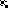 